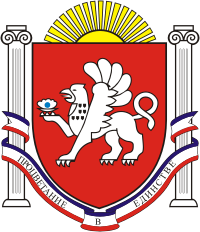  СКВОРЦОВСКИЙ СЕЛЬСКИЙ СОВЕТСИМФЕРОПОЛЬСКОГО  РАЙОНАРЕСПУБЛИКИ  КРЫМ9 -я сессия    1   созываРЕШЕНИЕ№ 4с.Скворцово                                                                                                     19 марта 2015г 	Рассмотрев заявление гр.Досова А.Н. и предоставленные им документы, руководствуясь ст. 14 Федерального закона от 21.12.2004г. № 172-ФЗ «О переводе земель или земельных участков из одной категории в другую», Федеральным законом от 06.10.2003 года    № 131-ФЗ «Об общих принципах организации местного самоуправления в Российской Федерации», положениями ст.7 и ст.8 Земельного Кодекса Российской Федерации, Законом Республики Крым от 21.08.2014г. № 54 - ЗРК « Об основах местного самоуправления в Республике Крым», Законом Республики Крым от 28.05.2014г. №18 – ЗРК «Об административно-территориальном устройстве Республики Крым», ст. 5 Закона Республики Крым от 31.07.2014г. № 38 – ЗРК «Об особенностях регулирования имущественных и земельных отношений на территории Республики Крым», ст. 16,17,21 Положения об особенностях отнесения к определённой категории земель и определения вида разрешенного использования земельных участков, утверждённым постановлением Совета министров Республики Крым от 15.10.2014г. № 378 				Скворцовский сельский совет РЕШИЛ:1. Установить категорию земельному участку, расположенному по адресу: Республика Крым, Симферопольский район, с. Скворцово, ул. Северная,10  с кадастровым номером 90:12:000000:331 – земли населённых пунктов, с видом разрешенного использования земельного участка – малоэтажная жилая застройка (2.1).2. Направить заверенную копию настоящего решения в Государственный комитет по государственной регистрации и кадастру Республики Крым.3. Контроль за выполнением настоящего решения оставляю за собой.4. Настоящее решение вступает в силу со дня его принятия.5. Настоящее решение обнародовать путем вывешивания его на доске объявлений, расположенной на здании сельского совета  по адресу: с.Скворцово, ул.Калинина,59.ПредседательСкворцовского сельского совета                                                                     Р.Ю.ДермоянОб установлении категории земель и вида разрешенного использования земельного участка, расположенного в с.Скворцово, ул.Северная,10